「點亮十三層」預定108年9月13日舉辦；當日將實施交通管制，請民眾利用大眾運輸前往參加活動，自行開車民眾請提前改道停放至接駁停車場搭乘接駁車前往會場一、管制時間：108年9 月13日（五）17:00-21:30二、活動範圍：水湳洞停車場三、管制範圍：水湳洞停車場周邊相關道路四、管制方式：管制路段禁止各式汽、機車進出，僅開放大眾運輸車輛及接駁車進出管制區，管制區周邊居民採憑證進出方式，由管制點員警視狀況驗放通行五、管制區：管制區域分為柔性告示管制區及強制封閉管制區。強制封閉管制區北34線(臺2線~茹川橋)為強制封閉管制區，於活動當日17:00~21:30採封閉交管，車輛改以北35線(濱二路)做為九份/金瓜石與臺2線間替代道路。柔性告示管制區北34線(茹川橋~縣道102線)為柔性告示管制區，請駕駛人利用替代道路北35線連通九份/金瓜石與臺2線臺2線(北35線~水湳洞漁港)為柔性告示管制區，請駕駛人利用替代道路北35線連通九份/金瓜石與臺2線六、運輸資訊及接駁車資訊：搭乘大眾運輸   公車 自行開車走台62線至海科館，轉乘活動免費接駁車七、停車場管制  水湳洞停車場：全日禁止對外開放停車八、活動免費接駁公車（一）金九地區實施Ａ級交管請民眾開往磅磅接駁點，安排免費接駁車公車接送，停靠地點：磅磅接駁點-九號停車場-台陽停車場行駛時間：10:00 – 22:00，每15分鐘對開行駛一班次（二）活動時段接駁公車行駛路段：海科館-水湳洞停車場 線停靠地點：碧砂C區停車場-探索館-海科館(主題館)-八斗子火車站(望海巷)-水湳洞停車場 瑞芳火車站-水湳洞停車場 線停靠地點：瑞芳火車站-磅磅接駁點-水湳洞停車場九號停車場-水湳洞停車場 線（沿路站牌皆可上下車）停靠地點：九號停車場-九份老街-黃金博物館-水湳洞停車場營運時間：接駁點發車時段 16:00-20:00，每15分鐘/班次水湳洞發車時段 16:30-21:30，每15分鐘/班次九、周邊停車場資訊（一）海科館線（二）瑞芳火車站線（三）九號停車場線（四）機車臨時停車區交通管制圖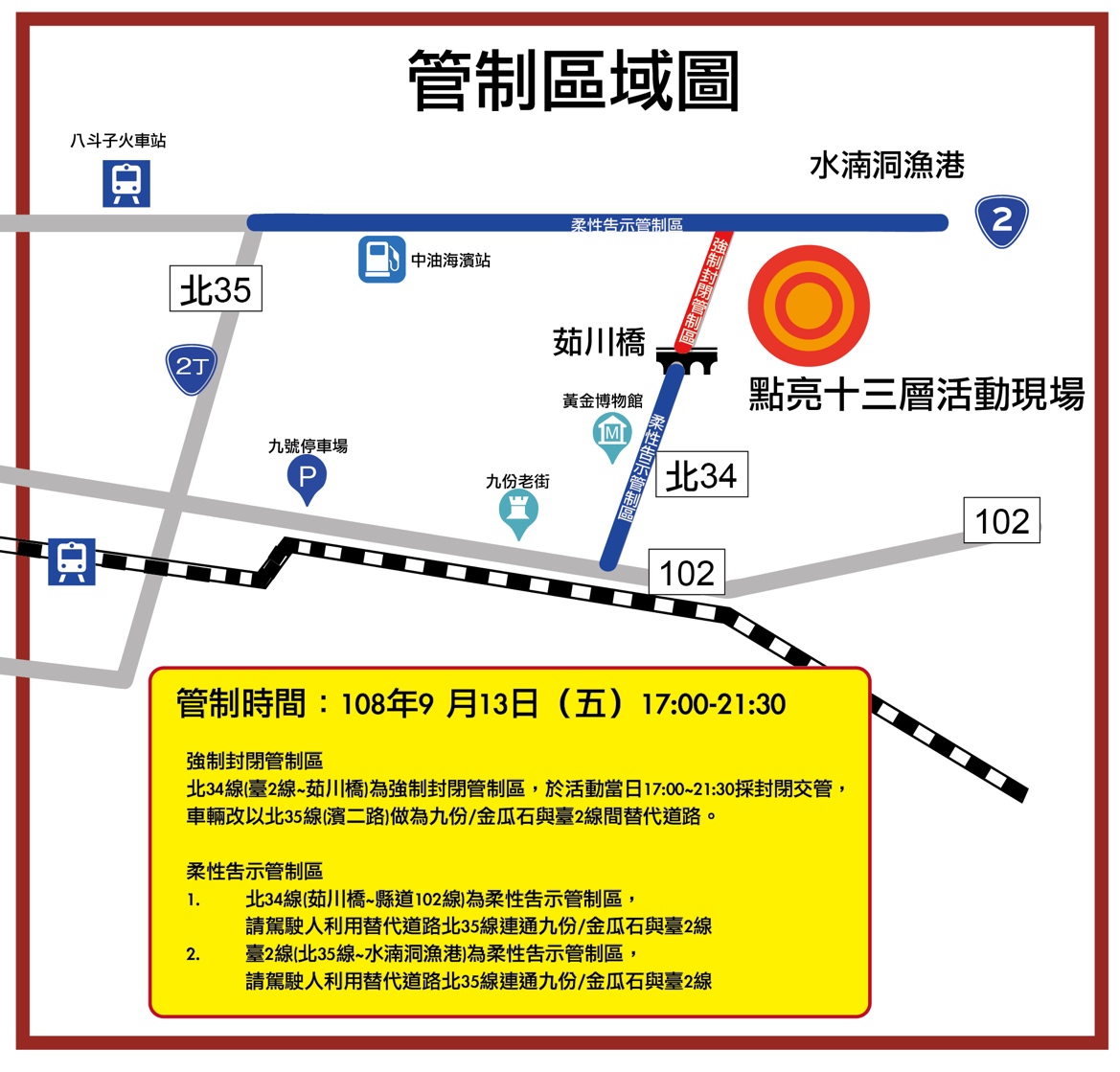 交通接駁圖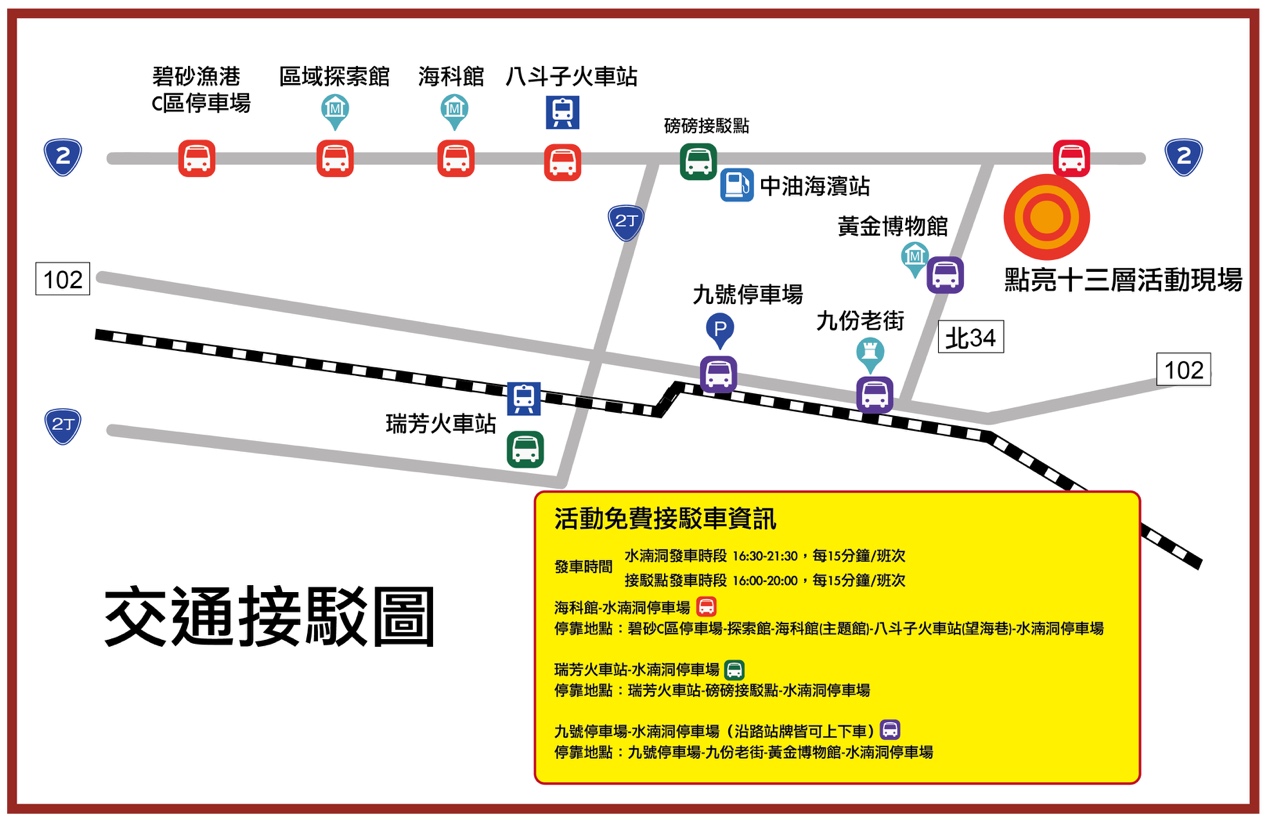 海科館線停車場資訊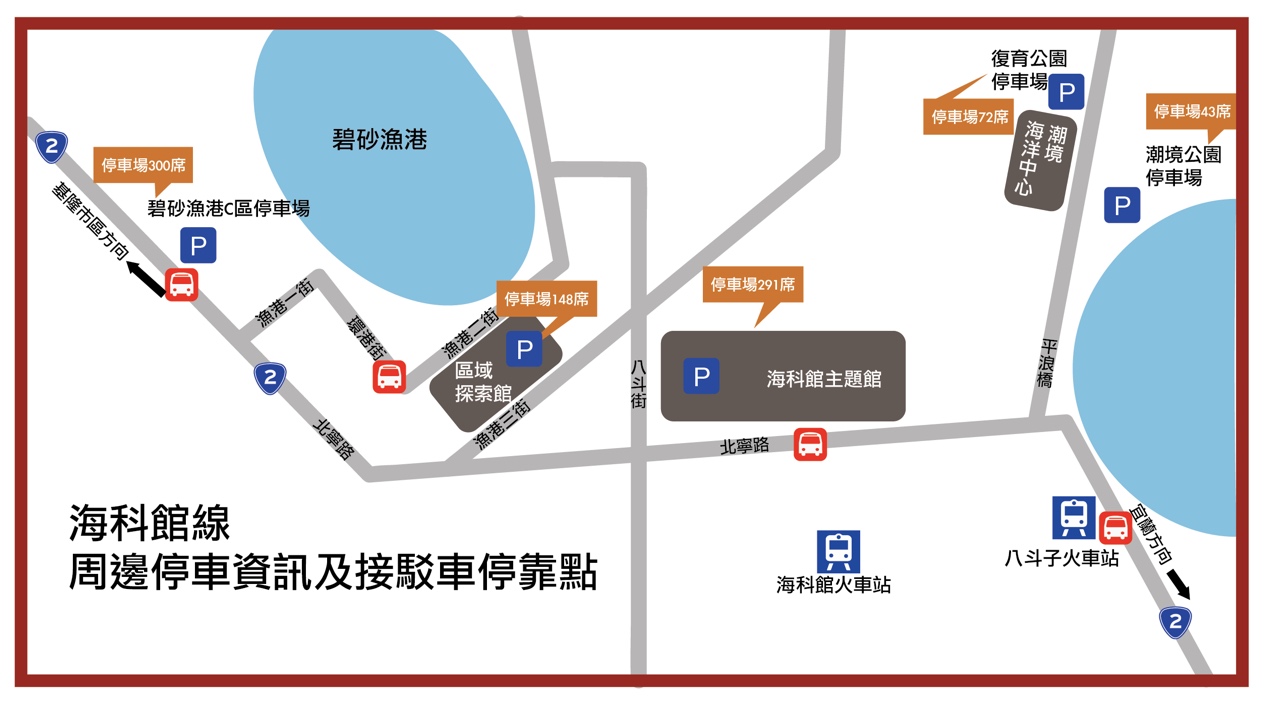 路線發車資訊791國家新城-福隆國家新城發車 16:20、17:02、17:58、19:02、20:02福隆發車 16:20、17:00、18:00、19:00、19:40856台灣好行-黃金福隆線（瑞芳火車站-福隆）瑞芳火車站發車 16:00、16:30福隆發車 16:10、16:40、17:10、17:40826侯硐-水湳洞侯硐發車 16:00、17:00、18:00水湳洞發車 16:00、17:00891金水浪漫號16:00、16:30、17:00、17:30、18:001811台北-羅東台北發車17:40羅東發車16:30停車點停車數營運時間碧砂C區停車場停車位約小席車300席，大型車約50席營運時間24小時探索館停車場停車位148席營運時間24小時海科館主題館停車場停車位置291席營運時間至23:00潮境公園停車場停車位43席營運時間24小時復育公園停車場停車位72席營運時間24小時停車點停車數營運時間瑞芳立體停車場停車位326席營運時間24小時磅磅接駁點營運至22:00停車點停車數營運時間九號停車場停車位150席營運至22:00台陽停車場停車位120席營運時間24小時隔頂停車場停車位85席營運時間24小時停車點停車數營運時間舊濂洞隧道東側廣場（臺2線濱海公路往東方向，會場往西100公尺處）停車位120席營運至22:00籃球場（臺2線濱海公路往東方向，會場往東100公尺處）停車位30席營運至22:00